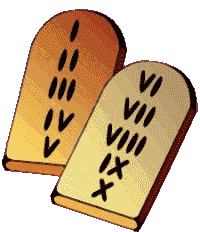 January 2, 2018Dear 4th Grade Parents,As our 4th graders embark on their understanding of God’s Laws, the Ten Commandments, I am beginning an on-going project with them. Each chapter, beginning with chapter 10, will focus on one of the Ten Commandments. At the conclusion of each of these chapters, the student will complete a “Commandment Illustration” sheet (sample is on the back of this paper) focusing on that particular commandment. Assignment due dates will be printed on the HR homework web-site.Commandment Illustration assignment :The student will write, in their best handwriting (neat printing is also acceptable), the particular commandment assigned on the lines provided. They will then illustrate that commandment. Use of colored pencils, crayons, and/or markers is encouraged. Their illustration will receive a grade. I will keep each of these illustrations and, at the conclusion of their study of the Ten Commandments, they will each receive those illustrations back in the form of a Ten Commandment booklet. This booklet will be a keepsake for them to have.God Bless,Mrs. Scribner4th, 6th - 8th Religion6th Literature